ҠАРАР                                                    РЕШЕНИЕО предварительных итогах социально-экономического развития сельского поселения Дмитриево-Полянский сельсовет муниципального района Шаранский район Республики Башкортостан за истекший период 2019  года и о прогнозе социально-экономического развития сельского поселения Дмитриево-Полянский сельсовет муниципального района Шаранский район Республики Башкортостан на 2020 годЗаслушав выступление главы сельского поселения Дмитриево-Полянский сельсовет Галиева И.Р. «О предварительных итогах социально-экономического развития сельского поселения Дмитриево-Полянский сельсовет муниципального района Шаранский район Республики Башкортостан за истекший период 2019 года и о прогнозе социально-экономического развития сельского поселения Дмитриево-Полянский сельсовет муниципального района Шаранский район Республики Башкортостан на 2020 год», Совет сельского поселения Дмитриево-Полянский сельсовет муниципального района Шаранский район Республики Башкортостан решил:Информацию «О предварительных итогах социально-экономического развития сельского поселения Дмитриево-Полянский сельсовет муниципального района Шаранский район Республики Башкортостан за истекший период 2019 года»   принять к сведению (Приложение № 1).Прогноз  социально-экономического развития сельского поселения Дмитриево-Полянский сельсовет муниципального района  Шаранский район Республики Башкортостан на 2020год утвердить (Приложение № 2).Администрации сельского поселения, руководителям подразделений Общества «Шаранагрогаз», учреждениям всех форм собственности рекомендовать направить свою деятельность на реализацию положений Федерального закона №131 от 06.10.2003 «Об общих принципах организации местного самоуправления в Российской Федерации», прогноза социально-экономического  развития сельского поселения на 2020 год,  на выполнение  федеральных, республиканских, районных  целевых программ.Администрации сельского поселения Дмитриево-Полянский сельсовет муниципального района Шаранский район Республики Башкортостан:4.1.Проводить ежеквартальный мониторинг социально-экономических процессов в сельском поселении Дмитриево-Полянский сельсовет муниципального района и принимать действенные меры по обеспечению социально-экономической стабильности в сельском поселении;4.2  активизировать деятельность администраторов налоговых и неналоговых платежей по пополнению доходной части консолидированного бюджета сельского поселения;4.3  обеспечить эффективное, целевое использование бюджетных средств.Руководителям предприятий, организаций и учреждений всех форм собственности обеспечить производство конкурентоспособной продукции, снижение издержек производства, эффективное использование имеющегося производственного потенциала, повышение инвестиционной привлекательности,  повышение  уровня заработной платы работников.Настоящее решение вступает в силу с момента обнародования на стенде Совета в здании администрации сельского поселения Дмитриево-Полянский сельсовет муниципального района Шаранский район Республики Башкортостан.   7. Контроль над выполнением настоящего решения возложить на постоянную комиссию Совета сельского поселения Дмитриево-Полянский сельсовет муниципального района Шаранский район Республики Башкортостан по вопросам экономики, финансам, бюджету, налоговой политики, управлению муниципальной собственностью и земельным отношениям.Глава сельского поселенияДмитриево-Полянский сельсовет	                                    И.Р.Галиевд.Дмитриева Поляна20.12.2019 г.№5/44БАШКОРТОСТАН  РЕСПУБЛИКАҺЫШАРАН  РАЙОНЫ МУНИЦИПАЛЬ РАЙОНЫНЫҢДМИТРИЕВА ПОЛЯНА АУЫЛ СОВЕТЫАУЫЛ БИЛӘМӘҺЕ СОВЕТЫ452630,  ДМИТРИЕВА ПОЛЯНА АУЫЛЫ, БАҪЫУ УРАМЫ, 2АТЕЛ.(34769) 2-68-00, EMAIL: DMPOLSS@YANDEX.RU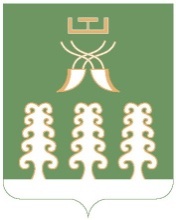 РЕСПУБЛИКА  БАШКОРТОСТАНСОВЕТ СЕЛЬСКОГО ПОСЕЛЕНИЯДМИТРИЕВО-ПОЛЯНСКИЙ СЕЛЬСОВЕТМУНИЦИПАЛЬНОГО РАЙОНАШАРАНСКИЙ РАЙОН452630, Д. ДМИТРИЕВА ПОЛЯНА, УЛИЦА ПОЛЕВАЯ, 2АТЕЛ.(34769) 2-68-00, EMAIL: DMPOLSS@YANDEX.RU